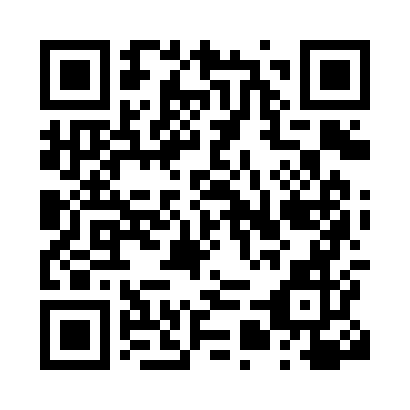 Prayer times for Loisia, FranceWed 1 May 2024 - Fri 31 May 2024High Latitude Method: Angle Based RulePrayer Calculation Method: Islamic Organisations Union of FranceAsar Calculation Method: ShafiPrayer times provided by https://www.salahtimes.comDateDayFajrSunriseDhuhrAsrMaghribIsha1Wed5:086:231:355:338:4810:032Thu5:066:221:355:348:4910:053Fri5:046:201:355:348:5010:074Sat5:026:191:355:358:5210:095Sun5:006:171:355:358:5310:106Mon4:586:161:355:358:5410:127Tue4:576:141:355:368:5610:148Wed4:556:131:355:368:5710:159Thu4:536:121:355:378:5810:1710Fri4:516:101:355:378:5910:1911Sat4:496:091:355:389:0110:2112Sun4:486:081:355:389:0210:2213Mon4:466:061:355:399:0310:2414Tue4:446:051:355:399:0410:2615Wed4:436:041:355:399:0610:2716Thu4:416:031:355:409:0710:2917Fri4:396:021:355:409:0810:3118Sat4:386:011:355:419:0910:3219Sun4:366:001:355:419:1010:3420Mon4:355:591:355:429:1210:3521Tue4:335:581:355:429:1310:3722Wed4:325:571:355:429:1410:3823Thu4:315:561:355:439:1510:4024Fri4:295:551:355:439:1610:4125Sat4:285:541:355:449:1710:4326Sun4:275:531:355:449:1810:4427Mon4:265:521:355:449:1910:4628Tue4:245:511:365:459:2010:4729Wed4:235:511:365:459:2110:4930Thu4:225:501:365:469:2210:5031Fri4:215:491:365:469:2310:51